国等の提案公募型研究開発事業（競争的資金）のテーマ募集（地独）山口県産業技術センター（公財）やまぐち産業振興財団（地独）山口県産業技術センター（以下、産技Ｃ）と（公財）やまぐち産業振興財団（以下、財団）では、国等の提案公募型研究開発事業の競争的資金獲得に向け、今後提案するテーマを県内企業の皆様から下記のとおり募集いたします。テーマを提案していただいた後、産技Ｃと財団が中心となって支援チームを編成し、提案企業とともに、研究開発から事業化までのシナリオ・体制づくりや提案内容のブラッシュアップを行い、資金獲得の可能性を高めた上で、提案公募型研究開発事業に挑戦していただきます。また、必要な場合は提案企業の了解の上、山口県内の産業支援機関、大学及び高等専門学校等の事業化の支援や産学公連携の推進を担当しているコーディネータとも連携して、シナリオ・体制づくり等を進めさせていただきます。記目的国等の提案公募型研究開発事業（サポイン事業、ものづくり補助金等※）の競争的資金を獲得し、県内企業のものづくり技術の高度化・ブランド化を促進させる。募集期間～　平成３０年２月２８日（水）テーマ提案方法別紙「提案テーマ票」を送付（郵送、ＦＡＸ、メール）して下さい。テーマ提案後、産技Ｃ又は財団の職員が訪問し、ヒアリングをさせていただきます。４． 注意事項管理法人が必要なサポイン等の国事業の場合には、産技Ｃ又は財団がお引き受けいたします。テーマ案検討の結果、技術検証不足などの理由で平成３１年度の提案とすることもあります。その場合には、技術検証等を行うために財団の助成金等をご紹介します。本提案が競争的資金獲得を保証するものではありません。提案内容については、秘密厳守いたします。提案テーマのシナリオ・体制づくりを終えた段階で、県に「山口県技術革新計画※」の提出をお願いします。　　　※　http://www.pref.yamaguchi.lg.jp/cms/a16900/gijutsu/gkakushinkeikaku.html⑥　提案内容によっては、（公財）やまぐち産業振興財団等の助成金をご紹介します。※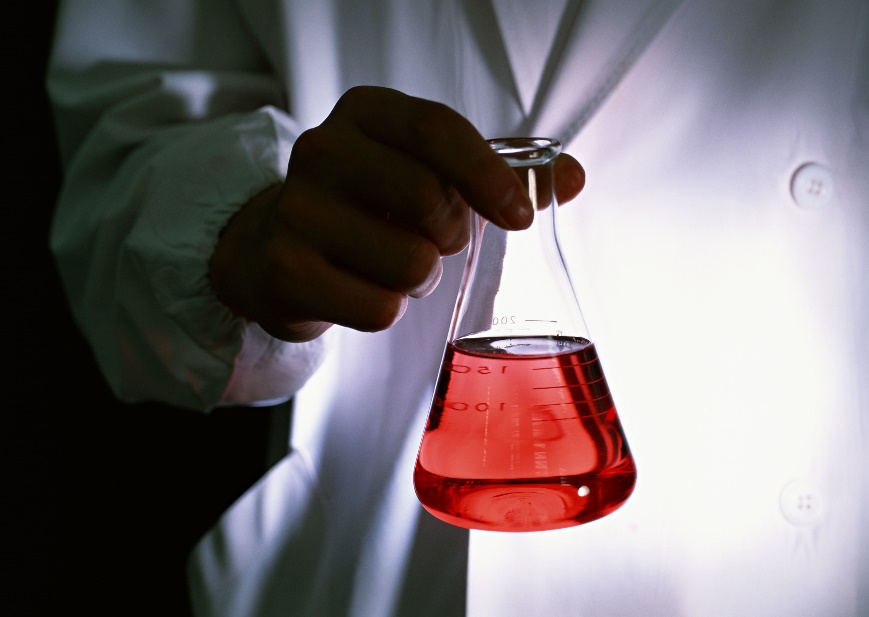 サポイン事業とは中小企業が、大学・公設試等と連携して行う、製品化につながる可能性の高い研究開発や販路開拓を国が支援する補助事業（補助率2/3）です。人件費、機械装置費、消耗品費等が対象です。補助金の上限は、3年間で9,750万円以内。（毎年4～6月頃募集）ものづくり補助金とは中小企業・小規模事業者の生産性向上に資する革新的サービス開発・試作品開発・生産プロセスの改善のための設備投資などの経費を補助する事業（補助率2/3又は1/2）です。（2～3月頃募集）提案内容は、財団および産技Ｃにおいて適切に情報管理します。この２機関以外の山口県内の産業支援機関、大学及び高等専門学校等の事業化の支援や産学公連携の推進を担当するコーディネータに情報提供する際は、提案企業の承諾を得て行います。＜申込先＞　　どちらの担当部署に申し込まれても結構です　（地独）山口県産業技術センター 産学公連携室〒755-0195 宇部市あすとぴあ４－１－１TEL 0836-53-5052 FAX 0836-53-5071　担当　水沼　E-mail　sangaku@iti-yamaguchi.or.jp　（公財）やまぐち産業振興財団 技術振興部〒753-0077 山口市熊野町１－１０　NPYビル10FTEL 083-22-9927 FAX 083-921-2013　担当　遠藤　E-mail　gijutsu@ymg-ssz.jp提案企業企業名提案企業住所〒提案企業担当者所属　　　　　　　　　　　　　　　役職　　　　　　　　　　　　氏名提案企業連絡先ＴＥＬ　　　　　　　　　　  　　　　ＦＡＸ　　　　　　　　Ｅ－ｍａｉｌ提案内容概要※開発・事業化の内容が分かる程度に記載して下さい。（着想段階でも良いです。）提案内容協力企業・研究機関※協力していただける企業や研究機関があれば記載して下さい。提案内容開発技術のニーズ・市場性※開発技術のニーズ又は市場性を記載して下さい。提案内容これまでの取組※本提案に関する貴社のこれまでの取組の状況を記載して下さい。